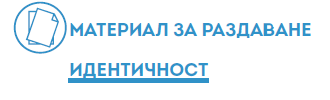 Персонална идентичностИдентичността се дефинира като отговор на въпроса „Кой съм аз?“. Отговорът на този въпрос зависи от много фактори. От една страна, той зависи от индивидуалните характеристики на даден индивид, а от друга – от общия социален и исторически контекст, в който той живее и се развива. Също както в случая с понятието „култура“, бихме могли да обсъждаме различни аспекти на идентичността, някои от които са видими, а други – не толкова видими. Именно поради тази причина често се казва, че идентичността е изградена от няколко пласта. И ако сравнението с айсберга се използва за по-добро разбиране на характеристиките на дадена култура, то в случая за постигане на по-добро разбиране на понятието „идентичност“ се използва сравнението с лука, – някои пластове са по-близо до сърцевината на идентичността, а други са по-близо до външната среда.Всички аспекти, които представляват нашата идентичност, се отнасят до:ролите, които изпълняваме в живота (син/дъщеря, майка/баща, ученик, адвокат, приятел, член на политическа партия, рок фен и др.);мястото на раждане и местоживеене (държава, регион, град, община, квартал на града и др.);расовата, националната и религиозната принадлежност;пола и сексуалната ориентация, както и физическите характеристики (цвят на косата и очите, височина, тегло и др.);принадлежността към малцинствена група или към групата на мнозинството;това, с което не искаме да се идентифицираме (самоопределяме се чрез не-принадлежността си към дадена политическа партия, че не сме алкохолици, неморални и т.н.).Нашата идентичност се повлиява от аспекти, които не са резултат от нашия личен избор (расовата и национална принадлежност, мястото на раждане, ролята на син/дъщеря, физически характеристики), както и от аспекти, които ние сами избираме (съпруг/а, бизнес, членство в партия, музикални пристрастия и др.). Човек, който определя своята идентичност единствено чрез аспекти, които не са предмет на неговия личен избор, счита, че всичко е предопределено, както и че е лишен от свобода на избор. Така става все по-малък шансът въпросният човек наистина да се чувства добре в своята собствена кожа. Ако към това се прибави и негативната стойност, която самото общество приписва на определени аспекти от идентичността на този човек, тогава шансовете той/тя да уважава и цени себе си стават минимални. От друга страна, човек, който определя себе си чрез много различни роли, много от които представляват неговия/нейния личен избор, възприема себе си като автономен индивид, на когото е предоставена възможността да избира, и поради тази причина се чувства добре със себе си.Важно е също така да се посочи опасността от възприемането на нас самите и на другите чрез   един аспект (един пласт от обвивката на лука) на идентичността (единствено на базата на расова или териториална принадлежност или посредством ролята на родител и т.н.), тъй като по този   начин създаваме условия за мислене в стереотипи и изграждане на предразсъдъци. Ако възприемаме себе си и останалите единствено чрез един аспект от нашата идентичност, ще изключим възможността да бъдем различни, с широки възгледи, т.е. такива, каквито бихме били, ако се     определяхме по различни начини, а не само като принадлежащи към една-единствена група. Тъй като начинът, по който се възприемаме, в голяма степен зависи от това как другите ни възприемат и как ние възприемаме начина, по който те ни възприемат („Какво мислят за мен важни хора/групи и как ме възприемат?“), една от формите на потисничество и агресия е опитът дадено лице да бъде определено единствено чрез една роля или принадлежност към една група, като се неглижират или минимализират много други аспекти, чрез които то би могло да се определи.Начинът, по който възприемаме себе си, също се определя от нашето възприятие на социалния, историческия и културния контекст, в рамките на който се развиваме и съществуваме. („Кой аспект от традициите, историята и културата на моята група са част от мен и защо това е така?“). Тъй като хората по някакъв начин си приличат с всички останали хора, с някои от останалите хора и с нито един от останалите хора (Olport, 1969), възниква въпросът: Кои част от идентичността на даден човек са идиосинкретични (специфични и характерни само и единствено за този човек), общи са членовете на неговата/нейната група или универсални (общи за всички хора)? Възприятието на персоналната идентичност се отнася към опита на даден човек да съчетае всички аспекти от своята идентичност (идиосинкретични, групови и универсални) в една уникална холистична компилация, която да даде на този човек усещане за уникалност и индивидуалност въпреки съществуващи сходства/разлики с другите хора.Групова идентичностКогато се казва, че социалният, историческият и културният контекст предоставят основата за развитие на нечия персонална идентичност или че тази персонална идентичност се развива и определя на базата на взаимоотношенията с другите (отделни лица или групи), то не трябва да се забравят трудностите, свързани с установяването на разлика между персоналната и груповата идентичност.Груповата идентичност, или усещането за принадлежност към определена група, с която споделяме едни и същи нагласи, поведение и ценности, е много важна, тъй като тя предоставя на човек усещане за принадлежност, сигурност и закрила, също както и възможност той/тя да оценява себе си и своята група в сравнение с други групи и техните членове. Груповата идентичност помага на даден човек да се чувства силен и доволен, че е част от групата (особено в ситуациите, в които групата е в доминираща позиция или е част от мнозинството).В ситуациите, в които сме членове на групата на мнозинството, груповата ни идентичност не е най-важното нещо за нас и може да се определим по редица други начини, чрез много други роли, характеристики и задачи. Например, когато сме сред „братя“, членовете на групата на мнозинството в дадена държава рядко имат необходимост да се определят посредством националната си принадлежност. Ако обаче те си взаимодействат с представител на малцинствена група, готовността им да се определят чрез основната си група се увеличава (например, когато живеят в собствената си държава, хората обикновено не се определят основно на базата на своето гражданство, но когато са в чужбина, националната им принадлежност се превръща в един от основните елементи на тяхната идентичност).Степента на потисничество и усещането за опасност в определени групи оказва влияние върху това дали членовете на тази група ще се определят чрез своята групова идентичност или като отделни индивиди. В този смисъл членовете на малцинствените групи се определят чрез групата, към която принадлежат, а и другите групи са по-склонни да ги възприемат чрез принадлежността им към дадена малцинствена група, докато членовете на групата на мнозинството са по-склонни да възприемат себе си като автономни индивиди, независими от връзки с която и да е група.